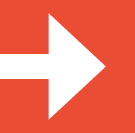 Provincie AntwerpenProvincie AntwerpenProvincie AntwerpenProvincie AntwerpenWanneerWanneerWatWaar25-02-2022 Namiddag 25-02-2022 Namiddag Startdag vakantiesDen BoomgaardAntwerpsesteenweg 43, 2520 Ranst8-03-20229 tot 13u8-03-20229 tot 13uWorkshop hef- en tiltechniekenZorgverblijf HooidonkLangestraat 170, 2240 Zandhoven17-03-202219 tot 22u17-03-202219 tot 22uStartvergadering VakantieverantwoordelijkenZorgverblijf HooidonkLangestraat 170, 2240 Zandhoven24-03-202219 tot 22u24-03-202219 tot 22uStartvergadering VerpleegkundigenZorgverblijf HooidonkLangestraat 170, 2240 Zandhoven4-03-20229 tot 12u4-03-20229 tot 12uStartvergadering Mechelen vrijwilligersCM Mechelen – zaal Den driesAntwerpsesteenweg 261, 2800 Mechelen26-04-2022
13 tot 17u26-04-2022
13 tot 17uWorkshop hef- en tiltechniekenZorgverblijf HooidonkLangestraat 170, 2240 Zandhoven25-08-20229 tot 13u25-08-20229 tot 13uWorkshop hef- en tiltechniekenZorgverblijf HooidonkLangestraat 170, 2240 ZandhovenZorgverblijf HooidonkLangestraat 170, 2240 ZandhovenProvincie LimburgProvincie LimburgProvincie LimburgProvincie LimburgWanneerWanneerWatWaar17-02-2022
9 tot 16.30 uur17-02-2022
9 tot 16.30 uurBasisvorming Nieuwe VrijwilligersKasteel EngelhofHengelhoefdreef 23530 Houthalen-Helchteren24-02-2022
18.30 tot 21.30 uur24-02-2022
18.30 tot 21.30 uurVorming MateriaalverantwoordelijkenLocatie nog te bepalen1-03-2022
9.30 tot 16.30 uur1-03-2022
9.30 tot 16.30 uurVorming Verzorging- en VerplaatsingstechniekenLocatie nog te bepalen14-03-2022
18.30 tot 21.30 uur14-03-2022
18.30 tot 21.30 uurBasisvorming Nieuwe VerpleegkundigenKasteel EngelhofHengelhoefdreef 23530 Houthalen-Helchteren15-03-2022
9 tot 16 uur15-03-2022
9 tot 16 uurVorming mensen met een verstandelijke beperking (bezoek Covida)Campus CovidaHazelarenlaan 123500 Hasselt26-03-2022
Voormiddag26-03-2022
VoormiddagVorming i.s.m Kom Op Tegen KankerLocatie nog te bepalen7-04-2022
18.30 tot 21.30 uur7-04-2022
18.30 tot 21.30 uurVorming interactie en communicatie van de doelgroep van mensen met Ernstige Meervoudige Beperkingen.Kasteel EngelhofHengelhoefdreef 23530 Houthalen-Helchteren7-04-2022
18.30 tot 21.30 uur7-04-2022
18.30 tot 21.30 uurVorming voor Vakantieverantwoordelijken: vergadertechniekenKasteel EngelhofHengelhoefdreef 23530 Houthalen-Helchteren19-04-2022
18.30 tot 21 uur19-04-2022
18.30 tot 21 uurEHBO Deel 1Kasteel EngelhofHengelhoefdreef 23530 Houthalen-Helchteren21-04-2022
18.30 tot 21 uur21-04-2022
18.30 tot 21 uurEHBO deel 2Kasteel EngelhofHengelhoefdreef 23530 Houthalen-HelchterenKasteel EngelhofHengelhoefdreef 23530 Houthalen-Helchteren28-04-2022
18.30 tot 21 uur28-04-2022
18.30 tot 21 uurVorming Meer inspiratie met PinterestKasteel EngelhofHengelhoefdreef 23530 Houthalen-HelchterenKasteel EngelhofHengelhoefdreef 23530 Houthalen-Helchteren5-05-2022
19 tot 22 uur5-05-2022
19 tot 22 uurVorming beroepsgeheim en discretieplichtKasteel EngelhofHengelhoefdreef 23530 Houthalen-HelchterenKasteel EngelhofHengelhoefdreef 23530 Houthalen-Helchteren12-05-2022
9.30 tot 16.30 uur12-05-2022
9.30 tot 16.30 uurBasisvorming Nieuwe VrijwilligersKasteel EngelhofHengelhoefdreef 23530 Houthalen-HelchterenKasteel EngelhofHengelhoefdreef 23530 Houthalen-Helchteren17-05-2022
18.30 tot 21.30 uur17-05-2022
18.30 tot 21.30 uurVorming verzorgingstechniekenKasteel EngelhofHengelhoefdreef 23530 Houthalen-HelchterenKasteel EngelhofHengelhoefdreef 23530 Houthalen-Helchteren19-05-2022
18.30 tot 21.30 uur19-05-2022
18.30 tot 21.30 uurVorming verplaatsingstechniekenKasteel EngelhofHengelhoefdreef 23530 Houthalen-HelchterenKasteel EngelhofHengelhoefdreef 23530 Houthalen-Helchteren9-06-2022
9.30 tot 16.30 uur9-06-2022
9.30 tot 16.30 uurBasisvorming Nieuwe VrijwilligersKasteel EngelhofHengelhoefdreef 23530 Houthalen-HelchterenKasteel EngelhofHengelhoefdreef 23530 Houthalen-Helchteren29-11-2022
9.30 tot 16.30 uur29-11-2022
9.30 tot 16.30 uurVorming Verzorging- en VerplaatsingstechniekenLocatie te bepalenLocatie te bepalen15-12-2022
9.30 tot 16.30 uur15-12-2022
9.30 tot 16.30 uurBasisvorming Nieuwe VrijwilligersKasteel EngelhofHengelhoefdreef 23530 Houthalen-HelchterenKasteel EngelhofHengelhoefdreef 23530 Houthalen-HelchterenProvincie Oost-VlaanderenProvincie Oost-VlaanderenProvincie Oost-VlaanderenProvincie Oost-VlaanderenWanneerWanneerWatWaarDe vormingen van Oost-Vlaanderen worden later gecommuniceerdProvincies Vlaams-Brabant en BrusselProvincies Vlaams-Brabant en BrusselProvincies Vlaams-Brabant en BrusselProvincies Vlaams-Brabant en BrusselWanneerWanneerWatWaar5-2-2022
9u30 tot 17 uur5-2-2022
9u30 tot 17 uurIntrodag: basisvorming voor nieuwe vakantievrijwilligersSamana hoofdgebouw, Kessel-Lo, Platte Lostraat 54126-3-2022
9u30 tot 17 uur26-3-2022
9u30 tot 17 uurIntrodag: basisvorming voor nieuwe vakantievrijwilligersCM-kantoor Meise, Wilgenlaan 1, 1861 Meise26-06-2022
9u30 tot 17 uur26-06-2022
9u30 tot 17 uurIntrodag: basisvorming voor nieuwe vakantievrijwilligersSamana hoofdgebouw, Kessel-Lo, Platte Lostraat 54115-10-2022
9u30 tot 17 uur15-10-2022
9u30 tot 17 uurIntrodag: basisvorming voor nieuwe vakantievrijwilligersCM-kantoor Meise, Wilgenlaan 1, 1861 MeiseProvincie West-VlaanderenProvincie West-VlaanderenProvincie West-VlaanderenProvincie West-VlaanderenWanneerWanneerWatWaar14-02-202219u tot 21u14-02-202219u tot 21uStarvergadering vakantieverantwoordelijken en verpleegkundigen: project creativiteitJabbeke, Vrijetijdcentrum, Vlamingveld 4016-02-202219u tot 21u16-02-202219u tot 21uStarvergadering vakantieverantwoordelijken en verpleegkundigen: project creativitijdKortrijk, CM, Beneluxpark 22Kortrijk, CM, Beneluxpark 2217-02-202219u tot 21u17-02-202219u tot 21uInfomoment nieuwe vakantievrijwilligersRoeselare, CM, Mandellaan 79Roeselare, CM, Mandellaan 7921-02-202219u tot 21u21-02-202219u tot 21uInfomoment nieuwe vakantievrijwilligersJabbeke, Vrijetijdcentrum, Vlamingveld 40Jabbeke, Vrijetijdcentrum, Vlamingveld 4022-02-202219u tot 21u22-02-202219u tot 21uInfomoment nieuwe vakantievrijwilligersKortrijk, CM, Beneluxpark 22Kortrijk, CM, Beneluxpark 2214-03-202214u tot 16u3014-03-202214u tot 16u30Verantwoordelijken en verpleegkundigen: werken met ‘Mijn Samana’ + ExcelRoeselare, CM, Beversesteenweg 35Roeselare, CM, Beversesteenweg 3514-03-202218u30 tot 21u14-03-202218u30 tot 21uVerantwoordelijken en verpleegkundigen: werken met ‘Mijn Samana’ + ExcelRoeselare, CM, Beversesteenweg 35Roeselare, CM, Beversesteenweg 3512-03-202212-03-2022Vormingsdag nieuwe vakantievrijwilligers: verzorging, hef- en til, vaardig rijden met rolwagensRoeselare, Goed, Brugsesteenweg 371Roeselare, Goed, Brugsesteenweg 37119-03-202219-03-2022Vormingsdag nieuwe vakantievrijwilligers: verzorging, hef- en til, vaardig rijden met rolwagensNieuwpoort, Ter Duinen, Louisweg 46Nieuwpoort, Ter Duinen, Louisweg 4626-03-202226-03-2022Vormingsdag nieuwe vakantievrijwilligers: verzorging, hef- en til, vaardig rijden met rolwagensKortrijk, CM, Beneluxpark 22Kortrijk, CM, Beneluxpark 2228-04-202219u tot 21u28-04-202219u tot 21uVerantwoordelijken en verpleegkundigen: feedback geven aan collega vrijwilligersRoeselare, CM, Mandellaan 79Roeselare, CM, Mandellaan 799-05-20229u30-16u9-05-20229u30-16uVakantievrijwilligers: inspiratiedag CreativitijdLichterveldeLichtervelde19-09-202219u tot 21u19-09-202219u tot 21uVakantieverantwoordelijken planningsvergaderingJabbeke, Vrijetijdcentrum, Vlamingveld 40Jabbeke, Vrijetijdcentrum, Vlamingveld 4020-09-202219u tot 21u20-09-202219u tot 21uVakantieverantwoordelijken planningsvergaderingKortrijk, CM, Beneluxpark 22Kortrijk, CM, Beneluxpark 2217-10-202219u tot 21u17-10-202219u tot 21uVerpleegkundigen planningsvergaderingKortrijk, CM, Beneluxpark 22Kortrijk, CM, Beneluxpark 2218-10-202219u tot 21u18-10-202219u tot 21uVerpleegkundigen planningsvergaderingJabbeke, Vrijetijdcentrum, Vlamingveld 40Jabbeke, Vrijetijdcentrum, Vlamingveld 4019-11-20229u30-12u3019-11-20229u30-12u30Dankfeest + vormingsmoment voor alle vakantievrijwilligersHooglede, De Oude Melkerij, Stationsstraat 143BHooglede, De Oude Melkerij, Stationsstraat 143B01-12-202219u ot 21u01-12-202219u ot 21uInfomoment nieuwe vakantievrijwilligersKortrijk, CM, Beneluxpark 22Kortrijk, CM, Beneluxpark 2205-12-202219u ot 21u05-12-202219u ot 21uInfomoment nieuwe vakantievrijwilligersRoeselare, CM, Mandellaan 79Roeselare, CM, Mandellaan 7906-12-202219u ot 21u06-12-202219u ot 21uInfomoment nieuwe vakantievrijwilligersJabbeke, Vrijetijdcentrum, Vlamingveld 40Jabbeke, Vrijetijdcentrum, Vlamingveld 40Algemeen secretariaatAlgemeen secretariaatAlgemeen secretariaatAlgemeen secretariaatWanneerWanneerWatWaar7-02-20228-02-202222-02-202223-02-202210 tot 16 uur7-02-20228-02-202222-02-202223-02-202210 tot 16 uurHeropfrissingscursus verpleegkundigenZorgverblijf HooidonkLangestraat 170, 2240 Zandhoven12-02-2022 tot 13-02-202210u op 12-02 tot 13u op 13-0212-02-2022 tot 13-02-202210u op 12-02 tot 13u op 13-02Opleidingsweekend Vakantieverantwoordelijken Zorgverblijf HooidonkLangestraat 170, 2240 Zandhoven26-11-202210 tot 16 uur26-11-202210 tot 16 uurTerugkomdag vakantieverantwoordelijkenZorgverblijf HooidonkLangestraat 170, 2240 Zandhoven3-12-2022Volledige dag3-12-2022Volledige dagInspiratiedag vakantiesBloemenhofplein Brussel, onder voorbehoud